THE FTW BENEFICE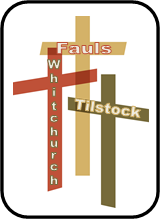 Holy Immanuel, Fauls; Christ Church, Tilstock; St Alkmund’s, Whitchurch Rector: Revd Canon Dr Judy HuntThe Rectory, Church St, Whitchurch, Shropshire, SY13 1LB01948 667253   revjudyhunt@gmail.com Please return this application form to the Rector by 12noon on 31.01.2023DIRECTOR OF MUSIC APPLICATION FORMPlease indicate Y / N whether you will be able to fulfil these essential duties: Please indicate Y / N which of these desirable duties you would be able to fulfil: Please indicate Y / N whether you are able to fulfil these essential and desirable person specifications: (Cont.)Please return this application form to the Rector (see contact details on page 1) by 12noon on 31st January 2023Full nameAddressPhone numbersE mailName and contact details of three referees, one of whom must have known you in a church music contextPlease state why you would like to be considered for this post:Y / N1Play the organ & / or keyboard to accompany sung music at the main services each Sunday (currently 10.00 am and 6.30 pm)2Play the organ & / or keyboard to accompany sung music on the Principal festivals as outlined in Clause 2 of the contract3Play the organ & / or keyboard as requested by the Minister before and after services4Play the organ & / or keyboard at other public services when reasonable requested to do so by the Minister5Encourage those already involved in music to continue to contribute and those who are not yet involved to consider their involvement, especially (but not exclusively) young people6Train the choir / singing group and arrange and conduct suitable practices7To build and develop a group / complementary groups of voluntary musicians (singers &/or instrumentalists) with diversity in musical styles, musical abilities and age range of participants8Build on our current musical repertoire and types of accompaniment in all directions (hymns – old and more recent; modern worship songs, Taize, Iona, classical anthems, modern catholic music, other cultures, folk …)9Work with the Minister on music lists for services10Work with the Minister, leadership team and PCC(s) to explore how music can be used in a mission context11Attend occasional meetings of the PCC(s) and leadership team and meet regularly with the Minister12Complete Safeguarding Training as required and adhere to the Church’s Safeguarding Policies and Practices13Other duties of a comparable nature as may be required14Alongside the PCC(s) to be responsible for the care and maintenance of the FTW church organs and other musical instrumentsY / N1Build up music across the FTW benefice2Play for funerals and weddings3Play if requested for baptisms (not currently in place)4Be involved in or support the music in other church run groups: Time Together (dementia and families), Messy Church, Care Homes, Community Hospital5Take a lead in links with schools and other community groups6Link with other musicians in the area and draw them into the life of St Alkmund’s and the FTW benefice7Be the key link for concerts in the church8Be proactive about concerts in the church9Assist with concerts across the benefice10Contribute to the on-line presence of the church11Work with the other churches in Whitchurch on musical provision / projects12Train or facilitate training for church musicians as appropriate eg Voices for Life or RSCM chorister awards and playing the organEssentialY / NDesirableY / NPersonal Qualities and Attitudes1.1Practising ChristianCommunicant1.2Passionate about and ability in developing musical worship1.3Able to work collaboratively as both the leader of some ‘teams’ and a member of others; good at inter-personal interactions and an effective communicator1.4Able to develop others primarily by encouragement rather than criticism1.5Able and enthusiastic to work across a spectrum of ages, abilities and cultures1.6Motivated, enthusiastic, energetic, good humoured, gracious, adaptable, innovative1.7Able to combine good forward preparation with flexibilitySkills2.1Ability to play keyboard and organ for music used in servicesAbility to play a range of musical instruments2.2Ability to conductAbility to compose2.3Ability to play organ to a high level2.4Ability to adapt / arrange / create parts for voices and instruments in a range of settings2.5Ability to spot people who can develop their musical skills2.6Ability to create a positive, inspiring environment for rehearsals and services2.7IT skills, with on-line abilitiesExperience3.1Leading / accompanying in church music of some descriptionWorking with people in a Christian faith context3.2Awareness of the breadth of church musicTeaching (school / organ)3.3Conducting a choir, music group, band or orchestraTaking young people through choir awards3.4Encouraging the talents of othersDirecting choir or music group3.5Involvement in music in the community3.6Choosing and developing music for different church services and settings3.7On-line music or teaching of musicKnowledge4.1A breadth of church musicHow to resource church music with which you are not yet familiar4.2Liturgy within the C of EQualifications5.1Competence in leading church musicQualifications in teaching(see below)5.2High level keyboard skillsQualifications in keyboard and / or organ playing(see below)5.3Qualification in playing other instruments(see below)Please state qualifications (including level and type)This post requires the holder to undergo a full DBS check and to have a clear understanding and commitment to safeguarding issues and policies and to attend safeguarding training. Please sign this box to indicate your willingness to conform to this requirement:The main purpose of the role is: ‘to lead and resource the musical life of St Alkmund’s Church in our worship, nurture and mission and to do this by working with others in accordance with the vision set out in the document entitled ‘St Alkmund’s and Music: Review 2021’Please tell us why you think your experience, expertise and interests fit this  role with reference to your responses to our job and person specifications above :(continue on a separate sheet if needed)